Physics SOW & Required Practical (2023-2024): Y12 (A1) AQA A-level Physics: 7408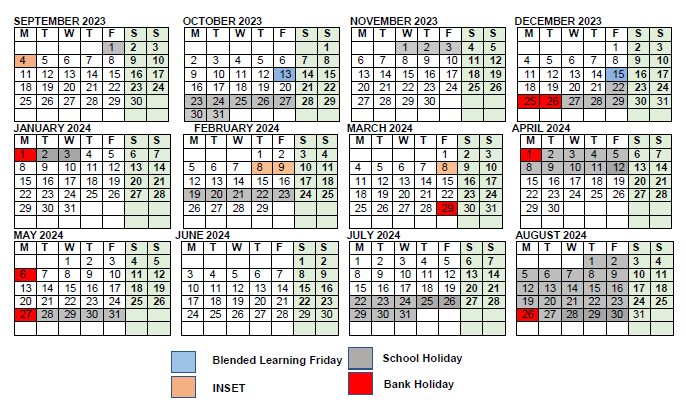                 Year 12: (green=covered)Curriculum intent: A level Physics aims to consolidate and extend learning of themes from the GCSE course and develop these further, piquing interest in new and exciting areas of research (such as theoretical and quantum physics and cosmology), deepening understanding of established topics (such as electricity and forces) and strengthening the links between key concepts, leading on to larger overarching topics that may span across a number of other subject areas such as Chemistry, Maths, Technology and Engineering. The course has a mandatory component of assessed practicals (and an assessed lab book) which must satisfy exam board criteria to allow awarding of the A level with ‘practical endorsement’ desired by universities nationally. This programme allows students to develop practical, analysis and evaluative skills as well as introduce statistical analysis necessary for university undergraduate study.We have chosen AQA A-level Physics as we are STEM academy, thus there are lots of cross-over and we also tech cross-curricular methods. Furthermore, AQA Physics has many practical and industrial components making AQA Physics very relevant for apprenticeship and university degrees.Curriculum Implementation:The course is delivered as 5 lessons weekly. The curriculum is designed to build on and extend concepts from GCSE such as forces (Kinetic energy and gravitational potential energy) motion of equations (distance time graphs, acceleration, projectile motion) but with an introduction to complex and newer areas of Science such as Cosmology and wave particle duality. We have built in assessment points to allow feedback for students and parents on progress and address weaknesses early on in the course and put in place support if needed.Curriculum impact:Students will deepen their understanding of an extensive range of applications of Physics in the real world and gain insight into the fundamental laws of nature governing the functioning of the universe. They will enhance their scientific research techniques, both physical and analytical, by applying higher GCSE level mathematical skills (with a minimum 40% application of math skills) and acquiring new proficiency in statistical mathematics.Moreover, students will expand their knowledge and understanding of the impact of forces, including areas like automotive design, material science, and the fundamental laws that govern the formation of atoms to galaxies. They will come to appreciate the significance and importance of physicists and their roles in medicine and the NHS.Furthermore, students will develop independent learning techniques, including research and essay writing, to prepare themselves for university-based assessments.Most students should attain grade C or above to progress to A-level Physics. Those who score below grade C will have a formal meeting with the HOD and principals to ascertain their next step in the A-level programme (at the end of Year 12).WeekDateTopicCross-curricularAdditional notes/spec codeW104-09-23N/AN/AMonday (4th ) INSET day      W211-09-23N/AIntroduction of A Level PhysicsIntroduction to Experimentation and recap of “Atomic Physics from KS4”Experimental techniques in A-level Biology, Chemistry & PhysicsAll 3 science practical skills such measurement of length, volume, mass, conversion of units and error analysis,PS 1.1 to PS 4.1and mathematical skillsMS 0.0 to MS 4.3Spec_ref: 3.11 to 3.1.3      W318-09-231.1 Atomic Structure    1.2 Stable and Unstable Nuclei1.3 Antiparticles and PhotonsChemistry: Atomic structure  3.1.1.1 to 3.1.2.2 Particles and radiationSpec_ref: 3.2.1.1 to 3.2.1.7      W425-09-231.4 Classifications 1.5 Quarks 1.6 Particle Interaction              W502-10-23Summary and reviewRevision & summary: Pre-testEOU test      W609-10-23Evaluation of EOU test 2.1 The Photoelectric effect2.2 Energy Levels in AtomChemistryElectron configuration: 3.1.1.3Energy levels in atom and shells EM radiation and Q phenomenaSpec_ref: 3.2.1.1 to 3.2.2.4Blended learning: Friday 13th      W716-11-232.3 Wave -Particle DualitySummary and Review EOU Test     W8HT(23-10-23)     W9HT(30-10-23)    W1006-11-23FD and review3.1 Recap of KS4 Waves3.2 Nature of WavesWavesSpec_ref: 3.3.1.1 to 3.3.2.3    W1113-11-233.3 Transverse and Longitudinal WavesSuperposition and Interference3.5 Stationary Waves    W1220-11-233.6 Diffraction and standing WavesRP1: Investigating Resonance frequency 3.7 InterferenceWill take place on W15To assess: CPAC 1a CPAC 2a, CPAC 2b, & CPAC 3a & CPAC 3b    W1327-11-233.8 Diffraction gratingRP2: Determination of wavelength of a RED Laser Light using Double Slit interference RP2: Determination of wavelength of a RED Laser Light using Diffraction GratingWill take place on W15  To assess: A range of CPACs assessed, see Tracker      W1404-12-233.9 Refractive Index3.10 Critical Angle and TIR Review and recapBlended learning: Friday 8th   W1511-12-23EOU test FD and Evaluation of EOU testBuffer   W1618-12-234.1 Scalars and Vectors 4.2 Forces in Equilibrium4.3 MomentsA-level maths: Applied maths have already covered some basics mechanics, before we start mechanics in PhysicsEdexcel 9MA0Section 2.7: KinematicsSection 2.8: Forces and Newton’s lawsSection 2.9: MomentsMechanicsSpec_ref: 3.4.1.1 to 3.4.1.8School breaks on Thursday 21st          W17HT(25-12-23)Winter break:BANK holiday Monday 25th and Tuesday 26th  W18HT(01-01-24)BANK holiday Monday 1stSchools opens Tuesday 4th of Jan   W1908-01-244.4 Acceleration / Acceleration Time graph4.5 Displacement Time graph & Velocity Time graph4.6 Newton’s Law of MotionWe are about 2 weeks behind due to changes in the time table of INSET days and extra-curricular activities   W2015-01-244.6 Newton’s Law of Motion BufferBuffer   W2122-01-244.1 Half-way Summary and ReviewExam Type QsEvaluation and FD   W2229-01-244.7 Acceleration due Gravity & Projectile Motion4.8 Drag, Lift and Terminal Velocity4.9 Conservation of Momentum   W2305-02-244.10 Force, Momentum and Impulse4.11 Work and power4.12 Conservation of energyRP3:  Determining acceleration due to gravity.INSET day Thursday 8th and Friday 9thTo assess: A range of CPACs assessed, see Tracker      W2412-02-24Recap of Section 4 & appraisal of work in coming weeksEOU testEvaluation of Test   W25HT(19-02-24)   W2626-02-245.1 Density5.2 Hooks Law5.3 Stress and StrainMaterialsSpec_ref: 3.4.2.1 to 3.4.2.2   W2704-02-245.4 The Young Modulus RP4: Determining the Young Modulus of a materialEvaluation of RPINSET day Friday 8th   W2811-03-245.5 Stress-Strain and Force-Extension Graph5.6 Brittle materialReview and SummaryTo assess: CPAC 2b, CPAC 2a, & CPAC 2c   W2918-03-24EOU testEvaluation of EOU test“Buffer”   W3025-03-24Recap of KS4 Electricity6.1 Circuits and recaps6.2 I-V CharacteristicsElectricitySpec_ref: 3.5.1.1 to 3.5.1.6BANK holiday Friday 29th   W31HT(01-04-24)Easter break:BANK holiday Monday 1st   W32HT(08-04-24)   W3315-04-246.3 ResistivityRP5: Determining the Resistivity of a WireEvaluation of the practicalTo assess: Cpac1a CPAC 2b, CPAC 2a, & CPAC 2c, CPAC 3a, CPAC3b   W3422-04-246.4 Power, electrical energy and emfRP6: Measuring the Internal Resistance and e.m.f of a CellWrite-up of RP6To assess: Cpac1a CPAC 2b, CPAC 2a, & CPAC 2c, CPAC 3a, CPAC3b   W3529-04-246.5 Conservation of Energy and Charge in a Circuit6.6 The Potential DividerReview and Summary   W3606-05-24EOU testEvaluation of EOU testBufferBANK holiday Monday 6th   W3713-05-24BufferBufferBuffer   W3820-05-24RevisionRevisionRevision   W39HT(27-05-23)BANK holiday Monday 27th   W4003-06-23Review and catch-upReview and catch-upReview and catch-up   W4110-06-23Revision & catch-upRevision & catch-up Revision & catch-up   W4217-06-23Exam ExamExam ExamExam ExamExam ExamExam ExamExam Exam   W4324-06-23Exam ExamExam ExamExam ExamExam ExamExam ExamExam Exam   W4401-07-23FDFDFD   W4508-07-23Y13 material Y13 materialY13 material   W4615-07-23Extra-curricular practical activitiesExtra-curricular practical activities W47-5222-07-23END of the academic YearSummer break: School breaks Friday 19thSummer break: School breaks Friday 19thSummer break: School breaks Friday 19th